Chemistry 3.6 AS 91392 Demonstrate understanding of equilibrium principles in aqueous systems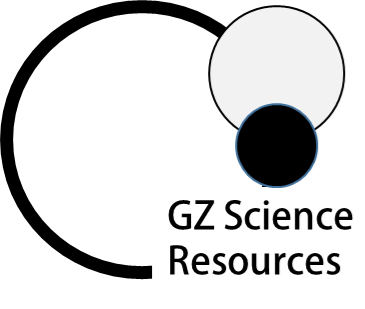 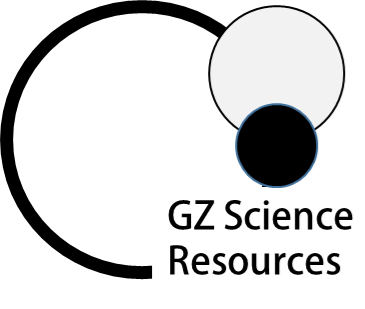 Writing Excellence answers to Titration Curve – Start pH questionsTitration Curve – Start pH QUESTION Titration Curve – Start pH QUESTION Question:   A titration was carried out by adding hydrobromic acid, HBr, to 20.0 mL of aqueous methylamine, CH3NH2, solution. The equation for the reaction is: CH3NH2 + HBr → CH3NH3+ + Br– Ka(CH3NH3+) = 2.29 × 10–11Kw  =  1.0010-14The aqueous methylamine, CH3NH2, solution has a pH of 11.8 before any HBr is added. Show by calculation that the concentration of this solution is 0.0912 mol L–1. Question:   A titration was carried out by adding hydrobromic acid, HBr, to 20.0 mL of aqueous methylamine, CH3NH2, solution. The equation for the reaction is: CH3NH2 + HBr → CH3NH3+ + Br– Ka(CH3NH3+) = 2.29 × 10–11Kw  =  1.0010-14The aqueous methylamine, CH3NH2, solution has a pH of 11.8 before any HBr is added. Show by calculation that the concentration of this solution is 0.0912 mol L–1. ANSWERANSWER1. determine if starting solution is acid or base (will it accept or donate H+) – strong or weakAnd write down all available information2.  calculate [H3O+][H3O+] = 10-pH3sgf and units 3. write out Ka expressionKa = [base][H3O+]           [conj acid]And thenKa = [base][H3O+]              [OH-]4. rearrange to calculate [CH3NH2][CH3NH2] =   Ka  x  Kw                          [H3O+]2Assumptions: [base] = [H3O+]                         [OH-]  = Kw / [H3O+] 3sgf and units